§1351.  Insolvent lawRevisor's Note: In accordance with the provisions of chapter 181 of the resolves of 1953 for the revision of statutes, chapter 162 of the Revised Statutes of 1954, entitled "The Insolvent Law", was incorporated and printed by title only. It is similarly incorporated herein and may be cited as 10 MRSA 1351. The laws relating to insolvency may be found in chapter 72 of the Revised Statutes of 1903, as amended by chapter 90 of the Public Laws of 1923, chapter 76 of the Public Laws of 1927 and chapter 149 of the Revised Statutes of 1944.The State of Maine claims a copyright in its codified statutes. If you intend to republish this material, we require that you include the following disclaimer in your publication:All copyrights and other rights to statutory text are reserved by the State of Maine. The text included in this publication reflects changes made through the First Regular and First Special Session of the 131st Maine Legislature and is current through November 1, 2023
                    . The text is subject to change without notice. It is a version that has not been officially certified by the Secretary of State. Refer to the Maine Revised Statutes Annotated and supplements for certified text.
                The Office of the Revisor of Statutes also requests that you send us one copy of any statutory publication you may produce. Our goal is not to restrict publishing activity, but to keep track of who is publishing what, to identify any needless duplication and to preserve the State's copyright rights.PLEASE NOTE: The Revisor's Office cannot perform research for or provide legal advice or interpretation of Maine law to the public. If you need legal assistance, please contact a qualified attorney.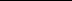 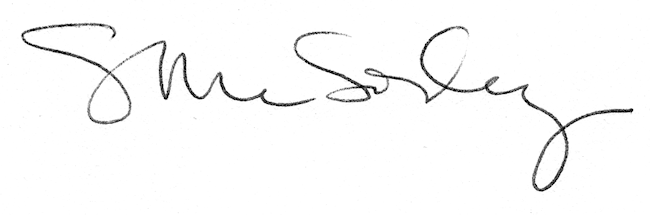 